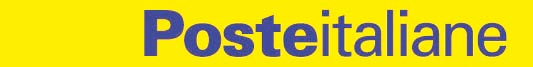 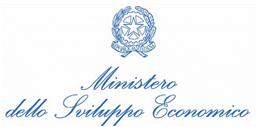 				                SCHEDA TECNICAIl Ministero dello Sviluppo Economico emetterà, il giorno 19 febbraio 2015, il francobollo ordinario appartenente alla serie tematica “le Eccellenze del sistema produttivo ed economico” dedicato alla Floricoltura italiana, in occasione di “Floranga 2015”, esposizione floristica dei Giovani di Confagricoltura, nel valore di € 0.80.Il francobollo è stampato dall’Istituto Poligrafico e Zecca dello Stato S.p.A., in rotocalcografia, su carta bianca, patinata neutra, autoadesiva, non fluorescente; grammatura: 90 g/mq; supporto: carta bianca, autoadesiva Kraft monosiliconata da 80 g/mq; adesivo: tipo acrilico ad acqua, distribuito in quantità di 20 g/mq (secco); formato carta e formato stampa: mm 48 x 40; formato tracciatura: mm 54 x 47; dentellatura: 11 effettuata con fustellatura; colori: cinque; tiratura: un milione e seicentomila francobolli; foglio: ventotto esemplari, valore “€ 22,40”.La vignetta raffigura diverse varietà di fiori, monocromatici sullo sfondo, a colori quelli in primo piano; in alto a destra il logo della manifestazione “Floranga”.Completano il francobollo la leggenda “FLORANGA 2015”, la scritta “ITALIA” e il valore “€ 0,80”.Bozzettista: Anna Maria MarescaA commento dell’emissione verrà posto in vendita il bollettino illustrativo con articolo a firma dell’Ing. Roberto Fiumara, Presidente Giovani di Confagricoltura – ANGA Liguria.Lo Sportello Filatelico dell’Ufficio Postale di Sanremo (IM),utilizzerà, il giorno di emissione, l’annullo speciale realizzato da Filatelia di Poste Italiane.Il francobollo e i prodotti filatelici correlati saranno posti in vendita presso gli Uffici Postali, gli Sportelli Filatelici del territorio nazionale, gli “Spazio Filatelia” di Roma, Milano, Venezia, Napoli, Trieste, Torino, Genova e sul sito internet www.poste.it .